Підсумкова контрольна робота з алгебриу 8-х класахКонтрольна робота     містить 20 варіантів. Кожен із них складається з трьох частин, які відрізняються  складністю та формою тестових завдань. У І частині  контрольної роботи запропоновано п’ять завдань з вибором однієї правильної відповіді, що відповідають початковому та середньому рівням навчальних досягнень учнів. До кожного завдання подано чотири варіанти відповіді, з яких тільки одна правильна. Завдання вважається виконаним правильно, якщо учень записав тільки  літеру, якою позначено правильний варіант відповіді. Правильна відповідь за кожне із п’яти завдань  оцінюється одним балом.ІІ частина контрольної роботи складається з двох завдань, що відповідають достатньому рівню навчальних досягнень учнів. Розв’язання повинно мати короткий запис  без обґрунтування. Правильне розв’язання кожного із завдань цього блоку оцінюється двома балами. ІІІ частина контрольної роботи складається з одного завдання, що відповідає високому рівню навчальних досягнень учнів, розв’язання якого повинно мати розгорнутий запис  з обґрунтуванням. Правильне розв’язання завдання  оцінюється трьома балами. Сума балів нараховується за правильно виконані учнем завдання відповідно максимально можливій кількості запропонованих балів для кожного блоку (5; 4; 3–всього 12балів). Контрольна робота розрахована на 45 хвилин. Роботи виконуються у зошитах  або на  окремих аркушах. При виконанні роботи необхідно вказати номер завдання, текст завдань переписувати не обов’язково. Примітка. У тексти завдань можна   вносити корективи: збільшити (зменшити) кількість завдань або посилити (послабити) ступінь складності. Звіт з математикиМісто _________________________________________Табл.1.Кількісний звітАналітичний звіт: матеріал, засвоєний учнями якісно; допущені типові помилки, причини та шляхи їх подолання.Примітка. Якщо до тексту завдань були внесені корективи, то необхідно надіслати змінені тексти з обґрунтуванням необхідності такого кроку.	Виконавець                   підпис	                          прізвище, ініціалиВаріант 1І частина (5 балів)Завдання 1 – 5 мають по чотири варіанти відповіді, з яких тільки одна  правильна. Оберіть правильну, на Вашу думку, відповідь. Правильне розв’язання кожного завдання оцінюється одним балом.1. Виконайте  ділення.А);		Б) ;		В) ;		Г).2.Обчисліть А) 40;		Б) 14;В)36;		Г) 6.3.Чому дорівнює сума коренів квадратного рівняння А) 9;           Б)5;             В) – 9 ;         Г) – 5 4.Областю визначення якої з функцій є будь які значення?А)    Б)      В)     Г) 5.  Скоротіть  дріб  .А) ;		Б) 10;			В) ;		Г) ;.ІІ частина (4 бали)Розв’язання завдань  6 – 7  може мати короткий запис  без обґрунтування. Правильне розв’язання кожного завдання оцінюється двома балами.6. Спростіть вираз.7. Розв’яжіть рівняння  .ІІІ частина (3 бали)Розв’язання 8 завдання  повинно мати обґрунтування. Потрібно записати послідовні логічні дії та пояснення.Правильне розв’язання завдання оцінюється трьома балами.8.Одна бригада  мала виготовити 120, а  друга – 144  деталі. Перша бригада  виготовляла в день на 4 деталі більше, ніж друга, і  працювала на 3 дні менше від другої. Скільки деталей виготовляла  кожна бригада за один день?Варіант 2І частина (5 балів)Завдання 1 – 5 мають по чотири варіанти відповіді, з яких тільки одна  правильна. Оберіть правильну, на Вашу думку, відповідь. Правильне розв’язання кожного завдання оцінюється однимбалом.1. Виконайте  ділення.А);		Б) ;		В) ;		Г) .2. Обчисліть А) 320;		Б) 2;В)4;		Г) 358.3. Чому дорівнює добуток коренів квадратного рівняння А) 9;           Б)5;             В) – 9 ;         Г) – 5 4.Областю визначення якої з функцій є будь які значення х?А)    Б)      В)     Г) 5.  Скоротіть  дріб  .А) ;		Б) 15;			В) ;		Г) ;.ІІ частина (4 бали)Розв’язання завдань  6 – 7  може мати короткий запис  без обґрунтування. Правильне розв’язання кожного завдання оцінюється двома балами.6. Спростіть вираз .7. Розв’яжіть рівняння  .ІІІ частина (3 бали)Розв’язання 8 завдання  повинно мати обґрунтування. Потрібно записати послідовні логічні дії та пояснення.Правильне розв’язання завдання оцінюється трьома балами.8. Один робітник виготовив 96 деталей на 2 год швидше, ніж другий 112 таких самих деталей. Скільки деталей виготовляє щогодини кожний робітник, якщо перший робить за годину на 2 деталі більше, ніж другий?Варіант  3І частина (5 балів)Завдання 1 – 5 мають по чотири варіанти відповіді, з яких тільки одна  правильна. Оберіть правильну, на Вашу думку, відповідь. Правильне розв’язання кожного завдання оцінюється однимбалом.1.Скоротіть дріб  .А) ;		Б) ;		В) ;		Г) .2.Чому дорівнює значення виразу ?А)36;		Б) 108;		В) 54;			Г) 18.3.Обчисліть А;	Б) 12;	В)9;	Г) 10.4.Розкладіть  квадратний тричлен  на множники.А) (х+4)(х+1);	Б) – (4 – х)(х - 1);	В) –(х+4)(х+1);	Г) (х-4)(х-1).5.Через яку з даних точок проходить графік функції?А) (3;3);		Б) (2;3);		В) (2;6);		Г) (6;0).ІІ частина (4 бали)Розв’язання завдань  6 – 7  може мати короткий запис  без обґрунтування. Правильне розв’язання кожного завдання оцінюється двома балами.6. Спростіть вираз.7. Розв’яжіть рівняння(х2+х)2+2(х2+х) – 8 =0.ІІІ частина (3 бали)Розв’язання 8 завдання  повинно мати обґрунтування. Потрібно записати послідовні логічні дії та пояснення.Правильне розв’язання завдання оцінюється трьома балами.8. Човен пройшов 5 км за течією річки і 3 км проти течії, витративши на весь шлях 40 хв.  Швидкість течії становить 3 км/год. Знайдіть швидкість руху човна за течією.Варіант  4І частина (5 балів)Завдання 1 – 5 мають по чотири варіанти відповіді, з яких тільки одна  правильна. Оберіть правильну, на Вашу думку, відповідь. Правильне розв’язання кожного завдання оцінюється однимбалом.1. Скоротіть дріб  .А) ;		Б) ;		В) ;		Г) .2. Чому дорівнює значення виразу ?А) 147;		Б) 21;			В) 63;			Г) 441.3.Обчисліть А) - 26	Б) - 25;	В) 26;	Г) - 24.4.Розкладіть  квадратний тричлен  на множники.А) - (х - 2)(х - 1);	Б)  (х –2)(х - 1);	В) –(х+2)(х - 1);	Г) - (х+2)(х+1).5.Через яку з даних точок проходить графік функції ?А) (2;6);		Б) (2;8);		В) (1;4);		Г) (1;3).ІІ частина (4 бали)Розв’язання завдань  6 – 7  може мати короткий запис  без обґрунтування. Правильне розв’язання кожного завдання оцінюється двома балами.6. Спростіть вираз.7. Розв’яжіть рівняння(х2+2х)2- 5(х2+2х)+6 =0.ІІІ частина (3 бали)Розв’язання 8 завдання  повинно мати обґрунтування. Потрібно записати послідовні логічні дії та пояснення.Правильне розв’язання завдання оцінюється трьома балами.8. Моторний човен пройшов 6 км проти течії річки і 8 км за течією, вигравши на весь шлях 1 год. Яка швидкість човна в стоячій воді, якщо швидкість течії річки становить 2 км/год?Варіант  5І частина (5 балів)Завдання 1 – 5 мають по чотири варіанти відповіді, з яких тільки одна  правильна. Оберіть правильну, на Вашу думку, відповідь. Правильне розв’язання кожного завдання оцінюється однимбалом.1. Виконайте дії .А) -0,04;		Б)0,04;		В) 25;		Г) 2.Звільніться від ірраціональності у знаменнику дробу .А) 6;		Б) ;		В) 12;			Г) 2.3.Розв'яжіть рівняння 2х2  3х + 1 = 0.А) 1; ;		Б) 1; ;		В) 1; ;		Г); 1.4.Спростіть вираз  .А) 2(3  х);		Б) 2(х + 3);		В) 2(х  3);		Г) х  3.5.Графіком  якої функції є парабола?А) у =;	Б) у = 3x2;В) у =	;	Г) у = х + 3.ІІ частина (4 бали)Розв’язання завдань  6 – 7  може мати короткий запис  без обґрунтування. Правильне розв’язання кожного завдання оцінюється двома балами.6. Розв’яжіть рівняння.7. Знайдіть значення виразу  , якщо .ІІІ частина (3 бали)Розв’язання 8 завдання  повинно мати обґрунтування. Потрібно записати послідовні логічні дії та пояснення.Правильне розв’язання завдання оцінюється трьома балами.8. Із села до станції вийшов пішохід. Через 36 хв після нього з цього  села виїхав у тому самому напрямку  велосипедист, який наздогнав пішохода на відстані 6 км від села. Знайдіть швидкість пішохода, якщо вона на 9 км/год менша від швидкості велосипедиста.Варіант  6І частина (5 балів)Завдання 1 – 5 мають по чотири варіанти відповіді, з яких тільки одна  правильна. Оберіть правильну, на Вашу думку, відповідь. Правильне розв’язання кожного завдання оцінюється однимбалом.1. Виконайте  дії  .А) ;			Б;		В) 0,04;		Г) 25.2.Звільніться від ірраціональності у знаменнику дробу .А) 4;		Б) 2;		В) 8;			Г) .3.Розв'яжітьрівняння2х2  9х  5 = 0.А) 5; ;		Б) 5; ;		В) - 5; 9;		Г) 2,5; 4,5.4.Спростіть вираз  .А) ;		Б) 5(х + 2);		В) 5(х  2);		Г) х + 10.5.Графіком якої функції є гіпербола?А) у = 2х2;		Б) у =  ;В) у =  х + 5;	Г) у = .ІІ частина (4 бали)Розв’язання завдань  6 – 7  може мати короткий запис  без обґрунтування. Правильне розв’язання кожного завдання оцінюється двома балами.6. Розв’яжіть  рівняння.7. Знайдіть значення виразу  , якщо .ІІІ частина (3 бали)Розв’язання 8 завдання  повинно мати обґрунтування. Потрібно записати послідовні логічні дії та пояснення.Правильне розв’язання завдання оцінюється трьома балами.8. Із міста виїхав мікроавтобус. Через 10 хв після нього з того ж пункту виїхала в тому ж самому напрямку легкова машина, яка наздогнала мікроавтобус на відстані 40 км від міста. Знайдіть швидкість мікроавтобуса, якщо вона на 20 км/год менша від швидкості легкової машини.Варіант  7І частина (5 балів)Завдання 1 – 5 мають по чотири варіанти відповіді, з яких тільки одна  правильна. Оберіть правильну, на Вашу думку, відповідь. Правильне розв’язання кожного завдання оцінюється однимбалом.1. Виконайте  дії .А) 1;			Б) 1,2;		В) 5,16;		Г) 0.2.Спростіть вираз.А)1;			Б)		В);		Г).3.Графіком якої функції є парабола?А) у =  2х;		       Б) y=x2;              В) у = ;		Г) у = х + 2;4. Складіть  квадратне  рівняння,  яке  має  корені 2  і  7.А) х2+9х+14=0;	Б) х2-9х+14=0;	В) х2-9х-14=0;	Г) х2+2х+7=0.5.Вкажіть область допустимих значень змінної виразу.А) усі числа, крім числа 7;		Б) усі числа, крім числа 18;В) усі числа, крім числа 4;		Г) усі числа, крім числа 7.ІІ частина (4 бали)Розв’язання завдань  6 – 7  може мати короткий запис  без обґрунтування. Правильне розв’язання кожного завдання оцінюється двома балами.6. Обчисліть.7. Скоротіть дріб ІІІ частина (3 бали)Розв’язання 8 завдання  повинно мати обґрунтування. Потрібно записати послідовні логічні дії та пояснення.Правильне розв’язання завдання оцінюється трьома балами.8. Одна майстерня отримала завдання пошити 810 костюмів, а друга 900. Скільки костюмів щоденно шила кожна майстерня, якщо друга шила на 4 костюми більше, ніж перша й виконала завдання на 3 дні раніше, ніж перша?Варіант  8І частина (5 балів)Завдання 1 – 5 мають по чотири варіанти відповіді, з яких тільки одна  правильна. Оберіть правильну, на Вашу думку, відповідь. Правильне розв’язання кожного завдання оцінюється однимбалом.1. Виконайте  дії  .А) -1;			Б) 6;			В) 0;			Г) -2.2.Спростіть вираз А) -1;			Б) ;		В)    ;		Г) 1.3.Графіком якої функції є гіпербола?А) у = х- 2;	Б)у = ;      	В) у = х2;		Г) у =.4. Складіть  квадратне  рівняння,  яке  має  корені  3  і  4.А) х2-7х+12=0;	Б) х2+3х+4=0;	В) 4х2+3х=0;	Г) х2-х-12=0.5.Вкажіть область допустимих значень змінної виразу.А) усі числа, крім числа 40;		Б) усі числа, крім числа 40;В) усі числа, крім числа 0;		Г) усі числа, крім числа 1.ІІ частина (4 бали)Розв’язання завдань  6 – 7  може мати короткий запис  без обґрунтування. Правильне розв’язання кожного завдання оцінюється двома балами.6. Обчисліть  .7. Скоротіть дріб       ІІІ частина (3 бали)Розв’язання 8 завдання  повинно мати обґрунтування. Потрібно записати послідовні логічні дії та пояснення.Правильне розв’язання завдання оцінюється трьома балами.8. Одна швейна фабрика отримала заказ на пошив 828 пальто, а друга – на 860. Скільки пальто щоденно шила кожна фабрика, якщо друга шила на 2 пальто більше щодня ніж перша і тому закінчила роботу на 3 дні раніше першої?Варіант  9І частина (5 балів)Завдання 1 – 5 мають по чотири варіанти відповіді, з яких тільки одна  правильна. Оберіть правильну, на Вашу думку, відповідь. Правильне розв’язання кожного завдання оцінюється однимбалом.1.Скоротіть  дріб .А) ;		Б) ;		В) ;		Г) .2. Скільки коренів має рівняння А)два;		Б)один;		В)жодного;		Г) безліч.3. Обчисліть  .А) 18;		Б) 6+;		В) ;		Г)6+.4.Спростітьвираз А);	Б);		В);		Г) .5.На якому із рисунків зображено графік функціїА) 	Б) 	В) 	Г)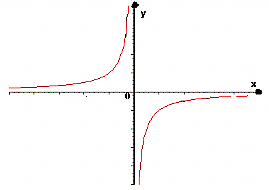 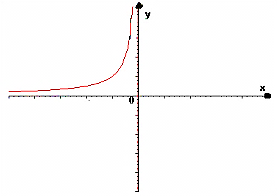 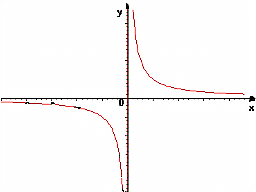 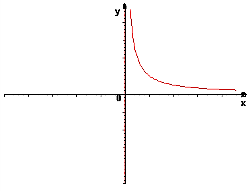 ІІ частина (4 бали)Розв’язання завдань  6 – 7  може мати короткий запис  без обґрунтування. Правильне розв’язання кожного завдання оцінюється двома балами.6.Обчисліть значення виразу .7. Розв’яжіть рівняння   .ІІІ частина (3 бали)Розв’язання 8 завдання  повинно мати обґрунтування. Потрібно записати послідовні логічні дії та пояснення.Правильне розв’язання завдання оцінюється трьома балами.8. Два екскаватори працюючи разом можуть викопати котлован за 6 днів. Перший екскаватор, працюючи окремо, може виконати цю роботу на 9 днів швидше, ніж другий. За скільки днів окремо виконає роботу кожний екскаватор?Варіант  10І частина (5 балів)Завдання 1 – 5 мають по чотири варіанти відповіді, з яких тільки одна  правильна. Оберіть правильну, на Вашу думку, відповідь. Правильне розв’язання кожного завдання оцінюється однимбалом.1.Скоротіть  дріб  .А) ;		Б) ;		В) 2k-p;		Г) -1.. 2. Скільки коренів має рівняння А)два;		Б)один;		В)жодного;		Г) безліч.3. Обчисліть .А) 9-;		Б) 3;			В) ;		Г) .4.Спростітьвираз А);	Б);		В);		Г) .5.На якому з рисунків зображено графік функції ?А) 	Б) 	В)	Г)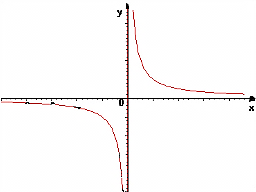 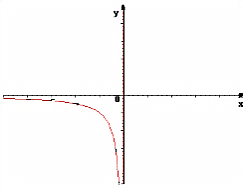 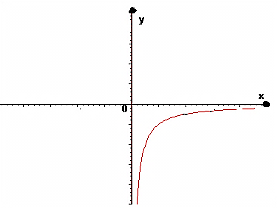 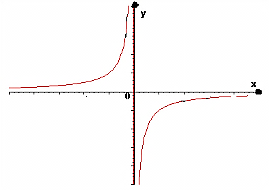 ІІ частина (4 бали)Розв’язання завдань  6 – 7  може мати короткий запис  без обґрунтування. Правильне розв’язання кожного завдання оцінюється двома балами.6. Обчисліть значення виразу .7. Розв’яжіть рівняння   .ІІІ частина (3 бали)Розв’язання 8 завдання  повинно мати обґрунтування. Потрібно записати послідовні логічні дії та пояснення.Правильне розв’язання завдання оцінюється трьома балами.8. Дві труби, працюючи разом, наповнюють бак за 18 хвилин. Через першу трубу бак наповнюється на 15 хвилин довше, ніж через другу. За скільки хвилин наповнюється бак через кожну трубу окремо?Варіант  11І частина (5 балів)Завдання 1 – 5 мають по чотири варіанти відповіді, з яких тільки одна  правильна. Оберіть правильну, на Вашу думку, відповідь. Правильне розв’язання кожного завдання оцінюється однимбалом.1. Обчисліть   А) 40,04		Б)  20,4;		В) 400,4;		Г) 40,4.2.Виконайте віднімання   .А) ;		Б) ;			В) ;			Г) 1.3.Звільніться від ірраціональності в знаменнику дробу  ..А)3;	Б) 2;	В) 6;	Г) 9. 4.На якому з рисунків зображено графік функції?А)	Б) 	В)	Г)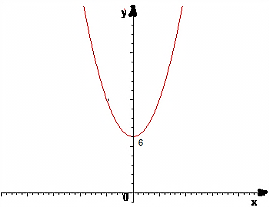 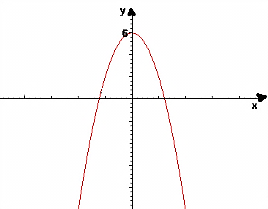 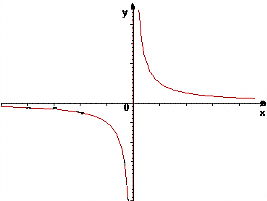 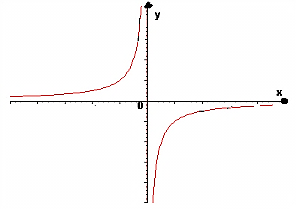 5. Скільки  коренів  має  рівняння  ?А) два;				Б) один;	В) жодного кореня;		Г) безліч  коренів.ІІ частина (4 бали)Розв’язання завдань  6 – 7  може мати короткий запис  без обґрунтування. Правильне розв’язання кожного завдання оцінюється двома балами.6. Спростіть вираз.7.Число  є коренем рівняння . Знайдіть другий корінь рівняння і значення .ІІІ частина (3 бали)Розв’язання 8 завдання  повинно мати обґрунтування. Потрібно записати послідовні логічні дії та пояснення.Правильне розв’язання завдання оцінюється трьома балами.8.Моторний човен пройшов 16 км по озеру, а потім 15 км по річці, яка впадає в це озеро, за 1 годину. Знайдіть власну швидкість човна, якщо швидкість течії річки становить 2 км/год.Варіант  12І частина (5 балів)Завдання 1 – 5 мають по чотири варіанти відповіді, з яких тільки одна  правильна. Оберіть правильну, на Вашу думку, відповідь. Правильне розв’язання кожного завдання оцінюється однимбалом.1. Обчисліть  А) 2,1;		Б)  0,09;		В) 0,12;		Г) 0,3.2.Виконайте віднімання   .А) ;		Б) ;		В) ;		Г) .3.Звільніться від ірраціональності в знаменнику дробу  ..А)  4;	Б) 2;	В) ;	Г) 7. 4.На якому з рисунків зображено графік функції ?А)	Б)	В)	Г)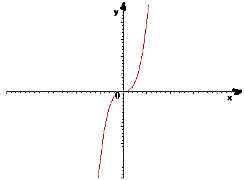 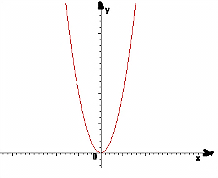 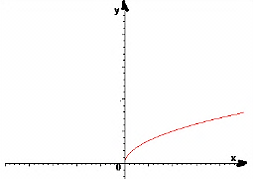 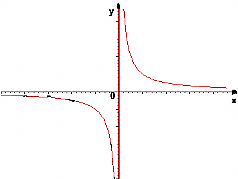 5. Скільки  коренів  має  рівняння  ?	А) два;				Б) один;	В) жодного кореня;		Г) безліч  коренів.ІІ частина (4 бали)Розв’язання завдань  6 – 7  може мати короткий запис  без обґрунтування. Правильне розв’язання кожного завдання оцінюється двома балами.6. Спростіть вираз.7. Число  є коренем рівняння . Знайдіть другий корінь рівняння і значенняc.ІІІ частина (3 бали)Розв’язання 8 завдання  повинно мати обґрунтування. Потрібно записати послідовні логічні дії та пояснення.Правильне розв’язання завдання оцінюється трьома балами.8. Катер проплив 15 км за течією річки і 4 км по озеру, витративши на весь шлях 1 год. Швидкість течії становить 4 км/год. Знайдіть власну швидкість катера.Варіант  13І частина (5 балів)Завдання 1 – 5 мають по чотири варіанти відповіді, з яких тільки одна  правильна. Оберіть правильну, на Вашу думку, відповідь. Правильне розв’язання кожного завдання оцінюється однимбалом.1.Спростіть вираз .А) ;		Б) ;		В) ;			Г) .2.Скоротіть дріб . А) ;		Б) ;			В);			Г) .3. Обчисліть  .	А);		Б);		В)5;		Г) 1.4.Чому дорівнює сума коренів рівняння .A) 5;                Б);               В) 2,5;            Г) ..5.На якому з рисунків зображено графік функції ?А)	Б) 	В)	Г)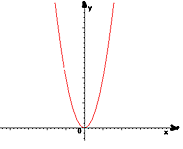 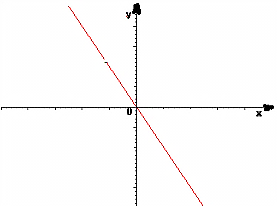 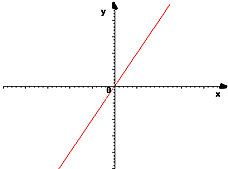 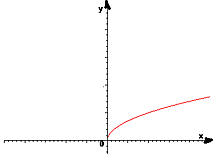 ІІ частина (4 бали)Розв’язання завдань  6 – 7  може мати короткий запис  без обґрунтування. Правильне розв’язання кожного завдання оцінюється двома балами.6. Спростіть вираз   .7. Розв’яжіть рівняння  .ІІІ частина (3 бали)Розв’язання 8 завдання  повинно мати обґрунтування. Потрібно записати послідовні логічні дії та пояснення.Правильне розв’язання завдання оцінюється трьома балами.8.Із пункту А в пункт В, відстань між якими дорівнює 30 км, велосипедист проїхав з певною швидкістю, а повертався зі швидкістю на 3 км/год більшою і витратив на 30 хв  менше, ніж на шлях із А в В. Знайдіть початкову швидкість велосипедиста. Варіант  14І частина (5 балів)Завдання 1 – 5 мають по чотири варіанти відповіді, з яких тільки одна  правильна. Оберіть правильну, на Вашу думку, відповідь. Правильне розв’язання кожного завдання оцінюється однимбалом.1.Спростіть вираз .А) ;		Б) ;		В) 7;			Г).2.Скоротіть дріб . А) ;		Б) ;			В)			Г) .3.Обчисліть  .	А) 6;		Б) 36;		В);		Г).4.Чому дорівнює сума коренів рівняння .A) 10,5;                Б) 21;               В) ;            Г) .5.На якому з рисунків зображено графік функції ?А)	Б)	В)	Г)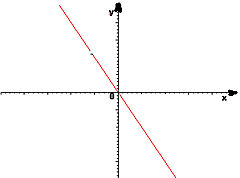 ІІ частина (4 бали)Розв’язання завдань  6 – 7  може мати короткий запис  без обґрунтування. Правильне розв’язання кожного завдання оцінюється двома балами.6. Спростіть вираз  .7. Розв’яжіть рівняння .ІІІ частина (3 бали)Розв’язання 8 завдання  повинно мати обґрунтування. Потрібно записати послідовні логічні дії та пояснення.Правильне розв’язання завдання оцінюється трьома балами.8. Велосипедист проїхав із села на станцію і повернувся назад. На зворотному шляху він збільшив швидкість на 1 км/год і витратив на 2 хв менше. З якою швидкістю їхав велосипедист на станцію, якщо відстань між селом і станцією становить 8 км?Варіант  15І частина (5 балів)Завдання 1 – 5 мають по чотири варіанти відповіді, з яких тільки одна  правильна. Оберіть правильну, на Вашу думку, відповідь. Правильне розв’язання кожного завдання оцінюється однимбалом.Обчисліть .	А);		Б);		В); 		Г).2.Скоротіть  дріб  .	А);		Б)            В);                     Г).3.Запишіть число 0,00092 в стандартному вигляді.	А);	Б);	В);	Г).4.Виконайте віднімання .	А) - 2;	Б) ;В) 2;Г).5.Яка з даних точок належить графіку функції  ?А)(9;-3);               Б)(-9;3);          В)(3;9);           Г)(9;3)ІІ частина (4 бали)Розв’язання завдань  6 – 7  може мати короткий запис  без обґрунтування. Правильне розв’язання кожного завдання оцінюється двома балами.6. Обчисліть7. Розв’яжіть рівняння ІІІ частина (3 бали)Розв’язання 8 завдання  повинно мати обґрунтування. Потрібно записати послідовні логічні дії та пояснення.Правильне розв’язання завдання оцінюється трьома балами.8. Катер пройшов 12 км проти течії річки і 5 км за течією за час, який йому знадобився б для проходження 18 км по озеру. Яка власна швидкість катера, якщо швидкість течії річки 3 км/год.Варіант  16І частина (5 балів)Завдання 1 – 5 мають по чотири варіанти відповіді, з яких тільки одна  правильна. Оберіть правильну, на Вашу думку, відповідь. Правильне розв’язання кожного завдання оцінюється однимбалом.1.Обчисліть .	А);		Б) 3;		В); 		Г).2.Скоротіть дріб А);		Б)            В);                     Г).3.Запишіть число 0,00032 в стандартному вигляді.	А)0,32;	Б)3;	В);	Г).4.Виконайте віднімання .	А) ;	Б) ;В);Г).5.Яка з даних точок належить графіку функції  ?А)(25;5);               Б)(-25;5);          В)(5;25);           Г)(25;-5)ІІ частина (4 бали)Розв’язання завдань  6 – 7  може мати короткий запис  без обґрунтування. Правильне розв’язання кожного завдання оцінюється двома балами.6. Обчисліть7.Розв’яжіть рівняння   ІІІ частина (3 бали)Розв’язання 8 завдання  повинно мати обґрунтування. Потрібно записати послідовні логічні дії та пояснення.Правильне розв’язання завдання оцінюється трьома балами.8. Турист проплив на човні 25 км по озеру і 9 км проти течії річки за  час, який потрібно йому для проходження  56 км за течією річки. Знайдіть швидкість човна в стоячій воді, якщо швидкість течії річки дорівнює 2 км/год.Варіант  17І частина (5 балів)Завдання 1 – 5 мають по чотири варіанти відповіді, з яких тільки одна  правильна. Оберіть правильну, на Вашу думку, відповідь. Правильне розв’язання кожного завдання оцінюється однимбалом.1.Знайдіть значення виразу , якщо х =  7. 	А) 7;			Б) 7  і  7;		В) 7;		Г) 2. Спростіть  вираз	А);			Б) ;		В) ;		Г).3.Обчисліть 	А) ;			Б) 1;		В) ;			Г) – 2.4.Розв’яжіть рівняння х2  7х = 0.	А) 7; 0;		Б) немає  коренів;	В) 0; 7;		Г) 7.5.При яких значеннях х не визначена функція ?А) - 3;               Б) – 3 ;4;          В) – 3; - 4;           Г)4. ІІ частина (4 бали)Розв’язання завдань  6 – 7  може мати короткий запис  без обґрунтування. Правильне розв’язання кожного завдання оцінюється двома балами.6. Скоротіть дріб 7.Знайдіть значення виразу  , при ІІІ частина (3 бали)Розв’язання 8 завдання  повинно мати обґрунтування. Потрібно записати послідовні логічні дії та пояснення.Правильне розв’язання завдання оцінюється трьома балами.8.Бак наповнюється водою двома трубами разом за 2 год 55 хв. Перша труба може наповнити його на 2 год швидше, ніж друга. За який час кожна труба, працюючи окремо, може наповнити бак?Варіант  18І частина (5 балів)Завдання 1 – 5 мають по чотири варіанти відповіді, з яких тільки одна  правильна. Оберіть правильну, на Вашу думку, відповідь. Правильне розв’язання кожного завдання оцінюється однимбалом.1.Знайдіть значення виразу , якщо х =  5. 	А) 5;		Б) 25;			В) 5;			Г) 125. 2. Спростіть  вираз  А);			Б) ;		В) ;		Г) .	3.Обчисліть.	А) - 9;		Б) 9;			В) ;		Г).4.Розв’яжіть рівняння х2  3х = 0.	А) 3; 0;		Б) немає  коренів;	В) 0; 3;		Г) 3.5.При яких значеннях х не визначена функція ?А)  3;               Б) – 2 ;3;          В) – 3; 2;           Г) – 2. ІІ частина (4 бали)Розв’язання завдань  6 – 7  може мати короткий запис  без обґрунтування. Правильне розв’язання кожного завдання оцінюється двома балами.6. Скоротіть дріб .7. Знайдіть значення виразу  , при m..ІІІ частина (3 бали)Розв’язання 8 завдання  повинно мати обґрунтування. Потрібно записати послідовні логічні дії та пояснення.Правильне розв’язання завдання оцінюється трьома балами.8. Басейн наповнюється двома трубами разом за 6 год. Перша труба, працюючи самостійно, наповнює його на 5 год швидше, ніж друга. За скільки годин може наповнити басейн кожна труба, працюючи окремо?Варіант  19І частина (5 балів)Завдання 1 – 5 мають по чотири варіанти відповіді, з яких тільки одна  правильна. Оберіть правильну, на Вашу думку, відповідь. Правильне розв’язання кожного завдання оцінюється однимбалом.1. Обчисліть 	А) 29,5;		Б) 40,75;		В) 34,5;		Г) 8,3.2.Спростіть  вираз 	А) ;		Б) ;		В) ;		Г) 0.3. Запишіть  число  45000  у  стандартному  вигляді.	А) 4,5·104;		Б) 4,5·103;		В) 0,45·105;		Г) 45·103.4. Розв’яжіть рівняння (у  6)(у + 8) =  48.	А) 2; 0;				Б) немає  коренів;	В) 2;				Г) 0.5. Розкладіть на множники вираз .А);Б)В) Г)ІІ частина (4 бали)Розв’язання завдань  6 – 7  може мати короткий запис  без обґрунтування. Правильне розв’язання кожного завдання оцінюється двома балами.6. Обчисліть 7. Знайдіть при якому значенні  число 3 є коренем рівняння Знайдіть другий корінь рівняння.ІІІ частина (3 бали)Розв’язання 8 завдання  повинно мати обґрунтування. Потрібно записати послідовні логічні дії та пояснення.Правильне розв’язання завдання оцінюється трьома балами.8. Відстань між двома містами дорівнює 420 км. З одного міста до другого виїхали одночасно два автомобілі. Швидкість одного з них на 10 км/год більша за швидкість другого, тому  він приїхав у пункт призначення на 1 год раніше від другого автомобіля. Знайдіть  швидкість кожного автомобіля.Варіант  20І частина (5 балів)Завдання 1 – 5 мають по чотири варіанти відповіді, з яких тільки одна  правильна. Оберіть правильну, на Вашу думку, відповідь. Правильне розв’язання кожного завдання оцінюється однимбалом.1. Обчисліть  	А) 22;		Б) 22;		В) 50;			Г) 50.2.Спростіть  вираз  	А) ;		Б) ;		В) ;		Г) 0.3. Запишіть  число  87000  у  стандартному  вигляді.	А) 8,7·104;		Б) 8,7·103;		В) 0,87·105;		Г) 87·103.4. Розв’яжіть рівняння  (х + 5)(х  9) =  45.	А) 4; 0;				Б) немає  коренів;	В)  4;					Г) 0.5. Розкладіть на множники вираз .А);    Б)В)Г)ІІ частина (4 бали)Розв’язання завдань  6 – 7  може мати короткий запис  без обґрунтування. Правильне розв’язання кожного завдання оцінюється двома балами.6.Обчисліть .7. Знайдіть при якому значенні  число 2 є коренем рівняння Знайдіть другий корінь рівняння.ІІІ частина (3 бали)Розв’язання 8 завдання  повинно мати обґрунтування. Потрібно записати послідовні логічні дії та пояснення.Правильне розв’язання завдання оцінюється трьома балами.8.З міста Адо містаВ виїхав велосипедист. Через 3 год з міста А виїхав мотоцикліст, який прибув до містаВ одночасноз велосипедистом. Знайдіть швидкість мотоцикліста, якщо вона на 45 км/год більша за швидкість велосипедиста, а відстань між містами А і В становить 60 км.Кількість учнівПисали РезультатиРезультатиРезультатиРезультатиРезультатиРезультатиРезультатиРезультатиКількість учнівПисали І рівняІ рівняІІ рівняІІ рівняІІІ рівняІІІ рівняІV рівняІV рівняКількість учнівПисали кількість%кількість%кількість%кількість%